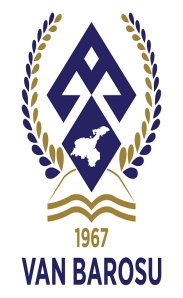 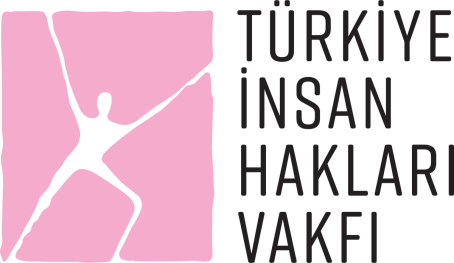 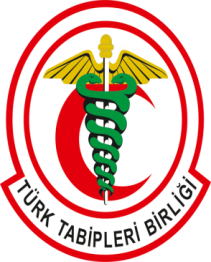 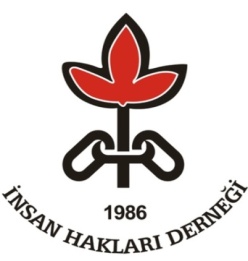  İnsan Hakları Evrensel Bildirgesi’nin Kabul Edilişinin 73. Yılında;Ekonomik Krize Karşı Ekonomik ve Sosyal Haklarımızı,Covid-19 Pandemi Koşullarında Sağlıklı Yaşam Hakkımızı,Savaşa Karşı Barış Hakkımızı Savunuyoruz!İnsan Hakları Evrensel Bildirgesi’nin kabul edilişinin 73. yılındayız. Covid-19 pandemisinin yol açtığı siyasal, sosyal, ekonomik, etik vb. boyutları olan küresel krizin etkileri hala devam ediyor. Bu koşullarda İnsan Hakları Evrensel Bildirgesi’nde belirtildiği gibi barış, adalet, eşitlik, özgürlük ve insan onurunun korunmasını ve bunları güvence altına alacak demokrasi mücadelesinin verilmesini savunmaya devam ediyoruz. Çünkü insanlığın varoluşunu tehdit eden bu küresel krizden çıkışın tek yolu söz konusu değerlere sahip çıkmaktır.İnsan Hakları Evrensel Bildirgesi’nin hazırlanması, Birleşmiş Milletler (BM) bünyesinde, 29 Nisan 1946 tarihinde, İnsan Hakları Komisyonu’nun kurulmasıyla başlamıştır. Komisyonca hazırlanan bir Giriş ve 30 maddeden oluşan İnsan hakları Evrensel Bildirgesi, 10 Aralık 1948 günü Fransa’nın başkenti Paris’te toplanan BM Genel Kurulu’nda kabul ve ilan edilmiştir. Türkiye, Evrensel Bildirge’yi, 27 Mayıs 1949 tarihli Resmi Gazete’de yayınlayarak yürürlüğe koymuştur. Evrensel Bildirge 500’den fazla dile çevrilmiştir. Bu özelliği ile de en çok dile çevrilen insan hakları belgesi olma özelliğini taşır. Birleşmiş Milletler Genel Kurulu, 4 Aralık 1950 tarihinde gerçekleştirdiği toplantıda, 423 (V) sayılı kararıyla “10 Aralık” gününü, “İnsan Hakları Günü” olarak ilan etmiştir.BM, İkinci Dünya Savaşı’nın yol açtığı ağır insani yıkımın bir daha asla yaşanmaması için, barış, insan hakları ve demokrasi ideallerine dayalı uluslararası bir sistem oluşturma hedefiyle inşa edilmiştir. Bugün gelinen noktada maalesef bu ideallerin çok gerisinde kalınmıştır. Evrensel Bildirge’de yer alan hak ve özgürlüklere dayalı uluslararası bir düzen hâlâ kurulamamıştır. Maalesef BM, varoluş gerekçesiyle çelişir biçimde, hak ihlallerinin başlıca sebebi olan savaşları ve iç savaşları önlemede/sonlandırmada, mülteci krizlerine müdahalede, küresel çapta doğal ve kültürel mirasın korunmasında, yoksullukla ve adaletsizlikle mücadelede, başta kadınlara yönelik olmak üzere her türlü ayrımcılığı sonlandırmada yeterince etkin olamamaktadır. Gelinen aşamada güçlü devletlerin bir araya gelerek oluşturduğu çıkar ilişkileri, askeri ve ekonomik birliktelikler, insanların hak ve özgürlüklerini kullanmalarının önünde birer engele dönüşmüştür. Özellikle devletlerin demokrasi ve hukuk taahhüdünden giderek uzaklaşmaları insanlığın en önemli kazanımlarından birisi olan insan haklarının, hem bir referans sistemi hem de bir denetim mekanizması olarak zayıflamasına yol açmıştır.Covid – 19 pandemisi, uluslararası sitemin zaaf ve yetersizliklerini tüm çıplaklığı ile ortaya koyarken aynı zamanda bu kaygı verici gidişatın nereye doğru evrilebileceğini de göstermiş oldu.Yaşanan tüm olumsuzluklara karşın dünyanın her yerinde halklar özgürlük, adalet, eşitlik ve insan hakları talepleriyle itirazlarını yükseltmektedirler. Devletlerin ve hükümetlerin bu itirazlara yanıtı ise şiddetin her türünü sistematikleştirip yaygınlaştırma ve hayatın tek gerçeği olarak toplumlara dayatma şeklinde olmaktadır. Bugün tüm dünyanın içinde olduğu ağır kriz karşısında insan haklarını savunmak ve kurucu rolünü yeniden etkin kılmak en asli görevimizdir.Küresel salgının daha da derinleştirdiği bu kriz hali, maalesef Türkiye’de de tüm yoğunluğu ve ağırlığı ile yaşanmaktadır. Ülke, 2016 yılından bu yana önce doğrudan, 19 Temmuz 2018 tarihinden itibaren de resmen kaldırıldığı söylense de yapılan pek çok düzenleme ile kalıcılık/süreklilik kazandırılan bir OHAL rejimi ile yönetilmektedir. Bu durum/süreç, siyasal iktidarın gücünü sınırlandıran anayasacılık ilkesinin terkedilmesine, böylece hem hukukun hem de kurumların baskıcı rejimin birer “aracı” haline getirilerek keyfiyetin ve bilhassa da belirsizliğin kamusal alana hakim kılınmasına yol açmıştır. Özellikle bir yönetim tekniği olarak başvurduğu belirsizlik yaratma gücü, siyasal iktidara salgın koşullarını fırsata çevirme imkânı sağlamıştır. Salgının olağanüstü niteliği ile OHAL’i birbiriyle ilişkilendirerek erkini daha da merkezileştirip toplum üzerindeki baskı ve kontrolünü arttırmıştır. Salgınla mücadeleyi önleme ve koruma eylemi olarak değil de güvenlik sorunu olarak ele alan siyasal iktidar, böylesi durumlarda hep yaptığı üzere öncelikle insan haklarını iptal etmeye yönelmiştir. Sonuç ise başta bilgi edinme hakkı, yaşam hakkı, sağlığa erişim hakkı, çalışma hakkı, ifade özgürlüğü, toplanma ve örgütlenme özgürlüğü olmak üzere tüm temel hak ve özgürlüklerin sistematik olarak ihlal edilmesi olmaktadır.Siyasal iktidarın ekonomiden toplum sağlığına kadar ülkenin tüm meselelerini güvenlik sorunu haline getiren, toplumu kutuplaştıran, ülke içinde ve dışında şiddeti esas alan, bilhassa da Kürt sorununun ve uluslararası sorunların çözümünde çatışma ve savaşı tek yöntem haline getiren politikaları sonucunda 2021 yılında ülkede yüksek sayılarda yaşam hakkı ihlalleri yaşanmıştır. Çok faklı toplumsal kesimlerden insanlar ya doğrudan kolluk güçlerinin şiddeti ya da devletin, “önleme ve koruma” yükümlülüğünü yerine getirmemesi sonucu yapısal şiddetin ve/veya üçüncü kişiler tarafından gerçekleştirilen şiddetin sonucu yaşamlarını yitirmişlerdir.Anayasa’nın ve Türkiye’nin de bir parçası olduğu evrensel hukukun mutlak olarak yasaklamasına ve insanlığa karşı bir suç olma vasfına rağmen işkence olgusu 2021 yılında da Türkiye’nin en başat insan hakları sorunu olmuştur. Resmi gözaltı merkezlerinin yanı sıra kolluk güçlerinin barışçıl toplanma ve gösterilere müdahalesi sırasında, sokak ve açık alanlarda ya da ev ve iş yeri gibi mekânlarda, yani resmi olmayan gözaltı yerlerinde ve gözaltı dışındaki ortamlarda yaşanan işkence ve diğer kötü muamele uygulamaları, yeni bir boyut ve yoğunluk kazanmıştır. Denilebilir ki siyasal iktidarın baskı ve kontrole dayalı yönetme tarzı sonucu günümüzde tüm ülke adeta işkence mekânı haline gelmiştir.Yakın tarihimizin en utanç verici insan hakları ihlallerinden biri olan insanlığa karşı suç niteliğindeki zorla kaçırma/kaybetme vakalarında OHAL’in ilan edildiği 2016 yılından bu yana yeniden bir artış görülmesi ve bu tür vakaların 2021’de de yaşanması son derece endişe vericidir.Devletlerin insan haklarına yönelik saygısının dolayımsız göstergesi olan hapishaneler, bugün Türkiye’de siyasal iktidarın hukuku bir baskı ve sindirme aracı olarak kullanmasının sonucunda tıka basa dolu durumdadır. Yaşam hakkı ihlalinden işkenceye, sağlık hakkına erişime kadar ağır ve ciddi ihlallerinin yaşandığı yerlerdir. İmralı Hapishanesi başta olmak üzere tek kişi ya da küçük grup izolasyonu/tecrit uygulamaları çözülemeyen kronik bir soruna dönüşmüştür. Covid-19 salgını açısından en riskli yerlerin başında hapishaneler gelmektedir. Salgın gerekçe gösterilerek mahpusların zaten kısıtlanmış olan hakları daha da kısıtlanarak yeni bir “normal” yaratılmıştır. Uluslararası insan hakları otoritelerinin evrensel standart ve normları hatırlatarak yaptığı uyarı ve çağrılara karşın ‘7242 sayılı Ceza ve Güvenlik Tedbirlerinin İnfazı Hakkında Kanun’da 2020 yılında yapılan değişiklikten sadece eleştirel veya muhalif görüşlerini ifade edenler de dahil olmak üzere yeterli yasal dayanak olmadan alıkonulan gazeteciler, akademisyenler, insan hakları savunucuları, avukatlar, seçilmiş siyasiler ve özellikle Covid-19’a karşı savunmasız olan yaşlı ve ağır hasta mahpuslar ‘Terörle Mücadele Kanunu’ gerekçe gösterilmesi nedeniyle yararlanamamıştır.İfade özgürlüğünün korunması ve etkin kullanımı, demokratik bir toplumun can damarlarından birini oluşturur. Farklı fikir ve görüşlerin kamusal alanda özgürce dolaşıma girmesi; siyasal çoğulculuğun esası olan özgür tartışma ortamının, bağımsız medya ve canlı bir sivil toplumun varlığı; toplumsal talepler etrafında kamuoyu oluşturulabilmesi; siyasal karar alıcılara yönelik eleştirilerin dillendirilmesi ve kamu gücünü kullanan makamların yurttaşlar tarafından denetlenebilmesi ancak ifade özgürlüğünün korunduğu ve etkin biçimde kullanıldığı koşullarda mümkün olabilir. Oysa OHAL ilanıyla birlikte siyasal iktidarın düşünce ve ifade özgürlüğüne yönelik kısıtlamaları, özellikle de basın üzerindeki kaygı verici boyutta artan baskı ve kontrolü 2021 yılında da sürmüştür.2021, bir önceki yıl gibi toplantı ve gösteri yapma özgürlüğü açısından kısıtlama ve ihlallerin kural, özgürlüklerin kullanımının ise istisna olduğu bir yıl olmuştur. Yıl içinde her toplumsal kesimden kişi ve grup toplanma ve gösteri yapma özgürlüklerini mülki amirlerin yasakları ve/veya kolluk güçlerinin fiili müdahaleleri sonucunda kullanamamışlardır. Cumartesi Annelerinin, Galatasaray Meydanında oturmalarının yasaklanması devam etmiştir. Van’da valilikçe art arda alınan eylem ve etkinlik yasaklarının 5 yıldır kesintisiz olarak sürdürülmesi ya da Boğaziçi Üniversitesi öğrencilerinin, kadınların, LGBTİ+’ların, işçilerin, HDP’lilerin, atık kağıt toplayıcılarının, mültecilerin, çevrecilerin ve hak savunucularının maruz kaldığı zalimane ve utanç verici kolluk şiddeti bu durumun somut örneklerini oluşturmaktadır.Örgütlenme özgürlüğü, demokrasilerin işlemesi için elzem olan temel insan haklarından biridir. Türkiye’de yurttaşlar, toplu olarak bir araya gelip eyleyemedikleri ve düşüncelerini açıklayamadıkları için örgütlenme özgürlüklerini de kullanamamakta, müşterek geleceklerini şekillendirmek üzere sivil ve kamusal alana örgütlü olarak katılamamaktadırlar. 2021 yılında insan hakları örgütlerinin, dernek, vakıf, emek ve meslek örgütleri ile siyasi partilerin çok sayıda üye ve yöneticisi gözaltına alınmış, tutuklanmış, haklarında açılan davalar ile üzerlerinde baskı oluşturulmaya çalışılmıştır. Belediye eş başkanları, meclis üyeleri görevden alınmış, yerlerine kayyım atanmıştır. Dokunulmazlıkları kaldırılan milletvekilleri tutuklanmıştır. Siyasi partilerin ve sivil toplum örgütlerinin binalarına saldırılar olmuş, parti kapatma davaları açılmıştır.Kürt sorunu, Türkiye’nin demokratikleşmesinin önündeki en temel engellerden bir olarak varlığını korumaktadır. Sorunun barışçıl, demokratik ve adil çözümüne yönelik esas olarak iktidar tarafından içtenlikli, bütünlüklü adımların atılmaması, yanı sıra Ortadoğu’daki gelişmelerin de etkisi ile 7 Haziran 2015 Genel Seçimlerinin hemen ardından başlayan silahlı çatışma ortamı halen sürmekte ve başta yaşam hakkı olmak üzere ağır ve ciddi insan hakları ihlallerine yol açmaktadır. Özellikle son genel seçimlerde 6.5 milyon yurttaşın oyunu almış olan HDP’nin kapatılması girişimi, başta Kürtler olmak üzere Türkiye toplumunun önemli bir bölümünü katılım ve temsil mekanizmalarının dışına itecek, siyasal hakları kullanma imkanından yoksun bırakacaktır. Bu durum toplumsal barışa ve bir arada yaşama iradesine büyük zararlar verecek olması bakımından son derece kaygı verici bir gelişmedir. Hak savunucuları olarak bizler, Kürt sorununun her zaman demokratik, barışçıl ve adil çözümünü savunduk. Bunda ısrarlıyız. O nedenle, çatışmaların hemen şimdi durmasını istiyoruz. Çatışmasızlık ortamının tesisi ile birlikte çatışmasızlık halinin yaşanan olumsuzluklardan da hareketle tahkim edilmiş bir hale getirilerek güçlendirilmesi, izlenmesi ve toplumsal barışın sağlanabilmesi için tüm tarafların içtenlikli, etkin programlar geliştirmesi gerekmektedir.2021 yılında kadına yönelik erkek şiddetinde maalesef bir gerileme, olumlu denebilecek bir gelişme yaşanmadı. Yılın ilk on bir ayında yüzlerce kadın erkekler tarafından öldürüldü. Hal böyleyken kadına yönelik şiddet ve ev içi şiddeti ayrıntılı bir şekilde tanımlayan ve bir suç olarak kabul edilmesini sağlayan, böylelikle şiddet olgusunun ortadan kaldırılmasında geniş imkânlar sağlayan en kapsamlı uluslararası sözleşme olan İstanbul Sözleşmesinden bir gecede çıkıldı. Üstelik çok kısa bir süre önce şatafatlı sunumlar ile insan hakları konusunda bir eylem planı ilan edilmiş olmasına ragmen. Bu planın aslında ne anlama geldiğini İstanbul Sözleşmesi’nden çekilme kararını protesto eden kadınlar ve LGBTİ+’lara kolluk güçlerinin evrensel hukukta ve ülke yasalarında tanımlanan zor kullanma yetkisinin çok ötesine geçen kural dışı ve denetimsiz şiddet uygulayarak müdahale etmeleriyle anlamış olduk.Artık Türkiye toplumunun bir parçası, asli unsuru haline gelen sığınmacı/mülteci/göçmenler, hala her türlü ayrımcılığa ve istismara, nefret söylemine ve ekonomik sömürüye yoğun bir şekilde maruz kalıyorlar. 2021 yılında kolluk güçlerinin, sivil kişilerin ırkçı ve nefret içerikli şiddetine maruz kalan sığınmacı ve mülteciler yaşamlarını yitirdiler. İnsan kaçakçıları tarafından ölüme sürüklendiler. Salgının fiziksel, ruhsal, sosyal ve ekonomik tüm sonuçlarını en ağır bir şekilde yaşayan sığınmacı ve mülteciler, ne yazık ki toplumumuz açısından görmezden gelinen, hatta gözden çıkarılan hayatlar oldular.Türkiye son kırk yılın en ağır ekonomik krizlerinden birini yaşıyor. Yıllardır uygulanan borçlanmaya dayalı neoliberal ekonomi politikalarının sebep olduğu yoksullaşma, güvencesizleşme ve örgütsüzleşme, OHAL uygulamaları ile daha da derinleşmiş ve süreklilik kazanmıştır. Covid-19 salgını ile birlikte bu tablo daha vahim bir görünüm kazanmıştır. Bugün ülkede hem biyolojik hem de sosyal yaşamını sürdürülebilmesi için salgın koşullarında çalışmak zorunda olan milyonlarca kişi bulunmaktadır. Bu kişilerin maruz kaldığı hak ihlalleri büyük bir çeşitlilik göstermektedir. Bu ihlallerin en başında ise iş cinayetleri gelmektedir. En görünür haliyle 2018 yılından beri yaşanmakta olan ekonomik kriz, Covid-19 salgını ile daha derinleşmiş ve içinden çıkılmaz bir hal almıştır. Hayat pahalılığı, işsizlik ve yoksulluk en çok kadınları, çocukları, mülteci ve sığınmacıları vurmaktadır.Siyasi iktidarın baskıcı politikaları 2021 yılında ihlaller bazında bazı ilklerin yaşanmasını da beraberinde getirmiştir. Avrupa Konseyi’nin (AK) en temel insan hakları sözleşmelerinden olan İstanbul Sözleşmesinden çıkılması, Avrupa İnsan Hakları Mahkemesi’nin (AİHM) Kavala ve Demirtaş kararlarının uygulanmaması nedeni ile 2 Aralık 2021 tarihli AK Bakanlar Komitesi kararı ile Türkiye hakkında ihlal prosedürü başlatılması, ekonomik ve sosyal haklar ile ilgili yükümlülüklerden kaçmak için TÜİK’in başta enflasyon olmak üzere temel göstergelerde manipülasyon yapması, kara para ve yolsuzlukla mücadelede gerekli yükümlülüklerini yerine getirmeyen Türkiye’nin BM tarafından gri listeye alınması esasında insan hakları ihlallerinin ne denli arttığını da göstermektedir.Siyasi iktidarın oluşturduğu insan hakları eylem planları ve yargı alanında reform söylemleri ise bu tablo altında gerçekleşebilecek vaatler olarak gözükmemektedir. Gerçekten insan haklarına olan saygıyı yükseltmek ve reform yapılmak isteniyorsa kuvvetler ayrılığı ilkesine dayalı yeni ve demokratik bir anayasanın yapılması ve geçmişle yüzleşmeyi sağlayacak gerçek bir çatışma çözüm sürecine girilmesi bir zorunluluktur. Bu adımlar atılmadan yapılacak şey reform değil, ancak uluslararası taleplere cevaben yapılan bir vitrin düzenlemesi olur.Son söz olarak; var oluş nedenleri hak ihlallerinin son bulduğu, adalet, barış ve demokrasinin tesis edildiği bir ülke ve dünyaya ulaşmak olan bizler, dün olduğu gibi bundan sonra da tüm zorluklara karşın ihlalleri belgeleyip, raporlayarak görünür kılmaya, böylelikle önlemeye, cezasızlıkla mücadele etmeye ve insan haklarına saygıyı yükseltmeye devam edeceğiz.Görüyoruz, Susmuyoruz, Mücadele Ediyoruz...İnsan Haklarıyla İnsandır…Ekonomik Krize Karşı Ekonomik ve Sosyal Haklarımızı,Covid-19 Pandemi Koşullarında Sağlıklı Yaşam Hakkımızı,Savaşa Karşı Barış Hakkımızı Savunuyoruz…Van Barosu			                    Türkiye İnsan Hakları Vakfı Van TemsilciliğiTürk Tabipler Birliği Van/Hakkari Odası	İnsan Hakları Derneği Van Şubesi